MARIJAMPOLĖS VAIKŲ LOPŠELIS – DARŽELIS „RŪTA“(Projektas finansuojamas iš Europos socialinio fondo )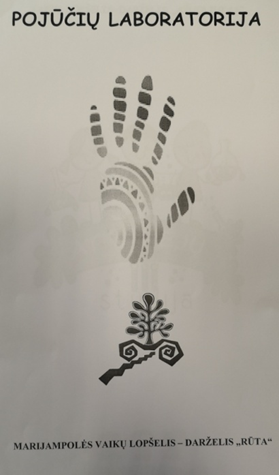 POJŪČIŲ LABORATORIJOS BENDROSIOS NUOSTATOSŠiuolaikinėje informacinėje visuomenėje, plačiai paplitus technologijoms, pokyčiai, vykstantys suaugusiųjų bendruomenėje, pakeitė visos visuomenės socialinį statusą, suaugusiųjų požiūrį į vaiką, jo ugdymą, todėl šiandien ypač svarbios tampa pedagoginio, socialinio veiksmo procedūros, grindžiamos tam tikra pedagoginių idėjų, metodų ir būdų sistema. Įvairios ugdymo(si) programos bei moksliniai šaltiniai byloja, jog vaikų ugdymas(is) aplinkoje yra vienas labiausiai priimtiniausių mokymo(si) būdų. Siekiant sukurti vaikui palankią ugdymo (si) aplinką, svarbu atsižvelgti į vaiko savitumą, individualumą, pastebėti jo įpročius, gyvenimo ritmą, charakterio savybes, jo vietą socialinėje aplinkoje, fizinius bei psichinius poreikius, galimybes, gyvenimo ir ugdymo(si) sąlygas. Stimulai, skatinimai, priemonės ir būdai, naudojami vaikų ugdymo(si) procese, yra saviti, atspindintys laikmečio, kultūros, mentaliteto dvasią. Braslauskienė, (2010) pažymi, jog „<...>edukacinės inovacijos reikalingos iš esmės dėl dviejų priežasčių – pirma, jos suteikia kitokios kokybės ugdymui ir švietimo kaitai, o antra- naudojimasis inovacijomis moko prisitaikyti prie besikeičiančios aplinkos, būdingos dabarties pasauliui (Braslauskienė, 2010). A. Raipa, V. Buškevičiūtė ir kt. (2011) pastebi, kad inovacijų įvedimas lemia kokybinę ugdymo institucijos kaitą ir organizacinius vertybinius elementus (pavyzdžiui, skatina individualumo kultūrą ir toleranciją jam, palaiko originalų mąstymą).Šiuolaikiniai vaikai ypatingi, pasitikintys savimi. Jie nori patys ieškoti įdomios informacijos, pamatyti, išgirsti, veikti, kurti, atrasti, tyrinėti, spręsti problemas, išsiaiškinti jų kilimo priežastis, tikint savimi ir savo sprendimais, pajausti sėkmę. (Lietuvos Respublikos švietimo ir mokslo ministerija „Ikimokyklinio ugdymo metodinės rekomendacijos“. Švietimo ir mokslo ministerijos švietimo aprūpinimo centras, 2015). Kalbant apie inovacijų diegimo reikšmę ikimokyklinio ir priešmokyklinio ugdymo procese, įvedant inovacijas suteikiama daugiau galimybių pedagogo saviraiškai ir gebėjimui modeliuoti ugdymo procesą, padedama prisitaikyti prie konkrečios grupės ugdytinių poreikių, inicijuoti kokybinę ugdymo institucijos kaitą. Pedagogui suteikiamos didesnės galimybės labai reikšmingos, nes inovacijas taikančioje ugdymo įstaigoje svarbu ugdančių asmenų individualios savybės (Janiūnaitė, Bankauskienė ir kt., 2013).Multisensorinė aplinka jau tapo natūralia švietimo proceso dalimi. Vienas tokių technologinių pažangių sprendimų ugdant šiuolaikinius vaikus, tai sensorinė aplinka. Multisensorinė aplinka ir sensorinė kambarių įranga kuria praturtintą sensorinę aplinką, mažina psichoemocinę įtampą, atpalaiduoja, skatina dvasinę pusiausvyrą, pozityvią veiklą, stimuliuoja stresinių situacijų galimai susilpnintą centrinės nervų sistemos, psichikos veiklą, ir asmenybės raidą. Multisensorinė aplinka gali būti įvardijama kaip tam tikra aplinka/erdvė ar tam skirtas specialus kambarys, kuriame kontroliuojamos sensorinės stimuliacijos pagalba galima padėti žmogui atsilaiduoti ir/ar ji suaktyvinti bei paskatinti intelektinei veiklai. Multisensoriniai kambariai-multisensorinė aplinka, skirta skatinti pirminius lytėjimo, skonio, regos, garso, kvapo ir judėjimo pojūčius be intelektinės veiklos poreikio. Pasitikėjimo ir atsipalaidavimo pojūčiai yra kuriami per palankią aplinką. Šios sensorinės aplinkos esmė yra ta, kad asmenys individualiai pasirenka tempą, laiką, vietą ir galimybę patekti į aplinką. Multisensorinių kambarių naudojimas gali būti paaiškintas keliais teoriniais konceptais:integraline humanistine-egzistencine ( E.Fromas, K. Rodžersas, A. Maslow) žmogaus psichikos suvokimo teorija, numatančia žmogaus vidinių duotybių , privalumų atskleidimą, stengiantis įveikti ribojančias, frustracines, stresines situacijas, kurios trukdo žmogui vystytis ir tobulėti. Savęs atskleidimo ir tobulinimo siekis turi tapti svarbiausiu saviaktualizacijos kontekstu, kur įvykiu epicentru yra pats klientas ir jo gyvenimo kokybė.  (Maslow, A.H., 2011).aukštųjų psichinių funkcijų vystymosi interiorizacijos (Vygotskis, 1997) multisensorinė stimuliacija grindžiama išorinių sensorinių srautų etapišku įtraukimu ir sinchronizavimu, naudojant įvairius išorinius stimulus. Multisensorinė įranga leidžia išorinių pojūčių pagalba ugdyti suvokimą, kuris, skirtingai nuo pasyvaus pojūčio, jau yra sąmoningas procesas. Taigi, integrali sensorinė stimuliacija skatina pilnavertį suvokimą, ugdantį jauno žmogaus savireguliaciją ir savarankiškumą. Tikėtina, kad multisensorinė stimuliacija padėtų sugrąžinti silpnųjų grupių narius į socialinę aplinką, didintų jų socialinę įtrauktį.(R. Žukauskienė, 2009).	Multisensorinė  aplinka, tai įvairių pojūčių stimuliacija siekiant atsipalaiduoti, nusiraminti ir tuo pačiu skatinti vaikus atkreipti dėmesį į aplinką, siekti padidinti susidomėjimą, motyvuoti
ir skatinti tyrinėjimą. Multisensorinė stimuliacija padeda sutelkti vidinius psichikos išteklius, kurdama pozityvią emocinę aplinką, mažina vidinę įtampą, sukuria sąlygas ir kitai terapinei ar edukacinei pagalbai modeliuoti.  Sensorinio kambario stimulai pritaikyti įvairaus amžiaus vaikams, turintiems sensorinės integracijos ar raidos sutrikimų, socialinės adaptacijos sunkumų, emocijų ar elgesio problemų. Multisensorinė erdvė puikiai tinka specialiųjų poreikių vaikams, ir ypač tiems, kurių raidos sutrikimai sunkūs, ugdymosi galimybės apribotos, kurios stimuliuoja pojūčius; padidina funkcionalumą, sąmoningumą ir dėmesį; pagerina apetitą, atmintį, pažinimą ir kalbą; sustiprina laimės jausmą; ragina judėjimą, laikysenos pokyčius; pagerina santykius; mažina agresiją, prievartą, nerimą ir blaškymąsi.Šiems vaikams tinkamiausia sensorinė terapija, kuri veikia labai teigiamai, raminamai. Multisensorinėje erdvėje yra puikios sąlygos visapusiškam vaikų ugdymuisi, pojūčiams ir intelektinei veiklai skatinti, kur lavinama ir smulkioji, ir stambioji motorika, orientacija erdvėje, koordinacija. Per spalvas, vaizdus, garsus, judesį, skirtingas faktūras stimuliuojamas intelektinio vystymosi procesas ir vaikas turi galimybę ugdytis, klausytis muzikos ir jausti, stebėti, reflektuoti. Multisensoriniose kambariuose taikomi metodai, pritaikyti stimuliacijos intensyvumui ir dažnumui atskiriems slenksčiams, susidedantiems iš klausos, regos, lytėjimo, skonio, kvapo ir kinetikos, siekiant padidinti susijaudinimą ir sąmoningumą bei sukelti prasmingą elgesio atsaką. Kita vertus – Multisensorinio kambario įranga skirta sensorinių stimulų pagalba skatinti asmenų, esančių negalės ar socialinės atskirties situacijoje, galias, padedančias jiems siekti savarankiškumo, autonomiškumo bei funkcionavimo socialinėje aplinkoje sėkmės.Tikslas: ugdyti sveikos gyvensenos įgūdžius. Plėsti supratimą apie pojūčių lavinimą ir svarbą. Uždaviniai: Sukurti saugią, tyrinėti skatinančią, stimuliuojančią pojūčius aplinką, siekiant ugdymo modernizavimo, gerinant vaikų pasiekimus.Padėti vaikui perprasti savuosius pojūčius, suvokti naują informaciją.Lavinti vaikų psichinius procesus – atmintį, regimąjį suvokimą, dėmesį, vaizduotę, vizualinius procesus, smulkiąją motoriką.Atnaujinti ikimokyklinio ir priešmokyklinio turinį, papildant programas patyriminiu ugdymu.Laukiami rezultatai:Sudarytos sąlygos leis vaikams atrasti pojūčių pasaulį, patirs ir išgyvens atradimo džiaugsmą.Susipažins vaikai su gamtos dėsniais, žmogaus kūnu, mechanika ir įvairiomis temomis, kurios padės lavinti vaikų guvenimo įgūdžius.Lavės vaikų aktyvumas, iniciatyvumas, sutelktumas įvairių veiklų metu.